Развитие речевого дыхания при помощи дидактических игр в домашних условиях     Правильное дыхание – залог успеха в освоении труднопроизносимых звуков. Вопросы воспитания и формирования правильного речевого дыхания актуальны, важны в дошкольном возрасте. Дети, имеющие различные отклонения в развитии (задержку речевого развития, общее недоразвитие речи, задержку психического развития и др., часто находятся в психологическом зажиме, в стрессовых ситуациях, связанных с не успешностью в освоении программы.       Используя на любом занятии с ребёнком дыхательную гимнастику, можно обеспечить предупреждение нервного перенапряжения, восстановить правильное речевое дыхание, создать положительный эмоциональный настрой на освоение программного материала, а также преодолеть речевые расстройства ребёнка.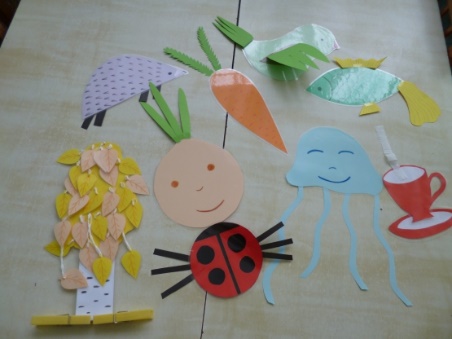        Предлагаем детям игру на дыхание. Занимает времени немного, но очень хорошо настраивает детей на рабочий лад, раскрепощает, способствует развитию интереса и улучшению запоминания лексического материала, а главным образом такие упражнения направлены на коррекцию речевых расстройств и выработку воздушной струи.      При изучении темы «Овощи» предлагаем подуть на пёрышки лука и ботву моркови.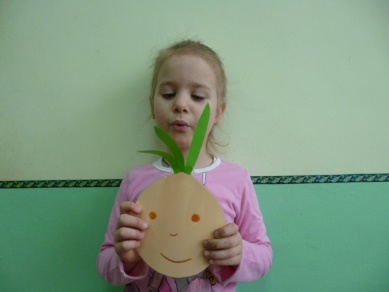 Сначала дети вдыхают носиками и с силой выдыхают через рот так, чтобы зашевелились листики. Затем учатся контролировать длину воздушной струи при чтении стихотворений.Например, Дети шли, шли, шлиВ огород зашли.Лук, морковку посадилиИ огурчики полили.Хоть немножко и устали,Дружно маме помогали!Сначала на каждую строчку стихотворения ребёнок набирает воздух. Затем пробует на одном выдохе сказать две строки, после три и т. д., пока не получится сказать всё стихотворение на одном выдохе!Очень нравится моим ребятам тема «Осень». Они знают, что их ждёт встреча с вот таким деревом.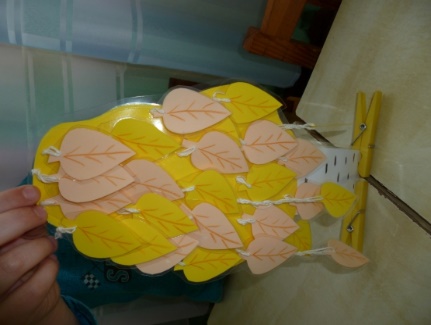 Аналогичным образом проводится упражнение.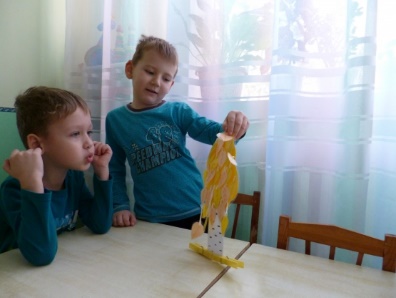 Сначала дети дуют на листики берёзы, затем учатся вырабатывать воздушную струю при чтении стихотворения.Дует ветер нам в лицо,Закачалось деревцо.Ветер тихо затихает,Дворник листья подметает.А вот и тучка: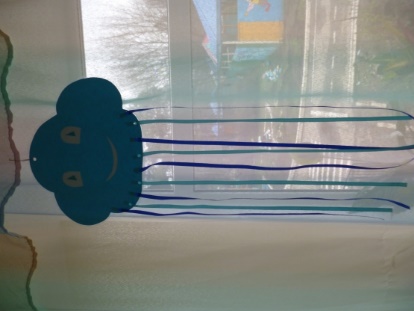 Я тучка, тучка, тучка,Я по небу лечу.Большим дождём и ливнемЯ землю промочу!Так же придумываем маленькие незамысловатые стишки и для других персонажей.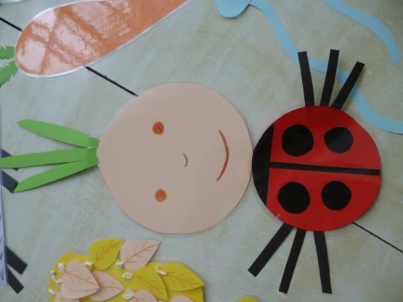 У нашего ёжика маленькие ножки,Они весело бегут прямо по дорожке.илиПтичка по небу летелаИ весну встречать велела:"Пригревай ты, солнышко!Пусть зреет в поле зёрнышко! "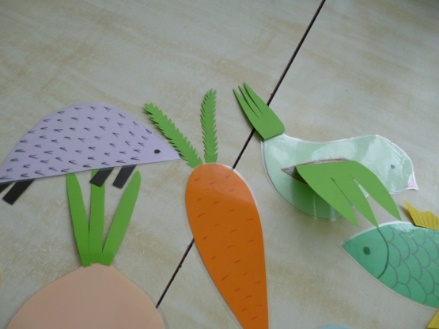 При изучении темы «Посуда» используем игру «Чаепитие».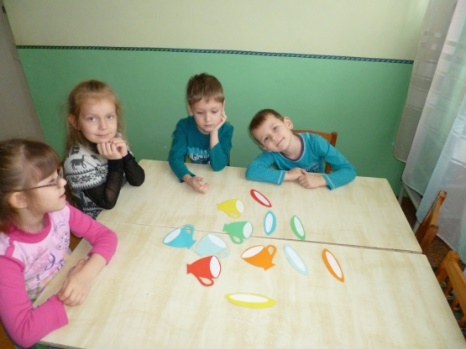 Сначала нужно подобрать чайные пары по цвету, а после уже подуть на горячий чай вот так, чтобы пошёл пар!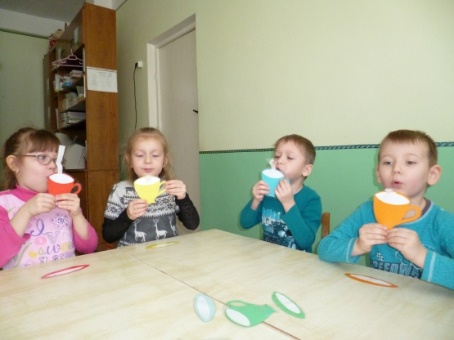 На индивидуальных занятиях ребята любят играть в «Футбол». Но только в нашей игре ногами играть нельзя! Только воздушной струёй можно забить гол!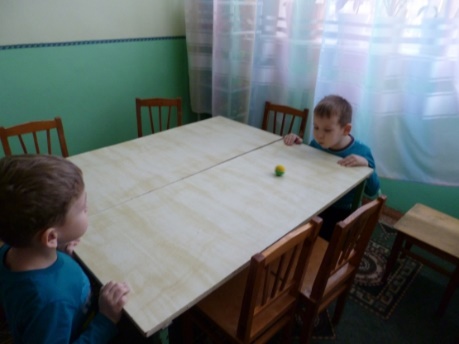 Любят дети и мыльные пузыри,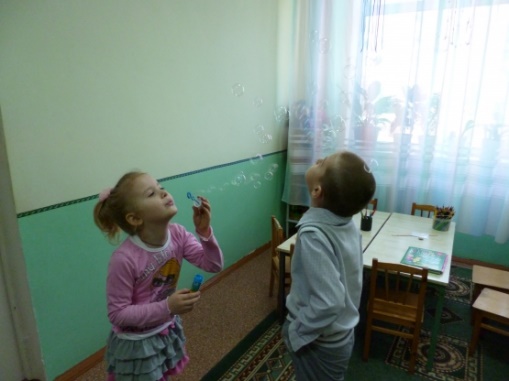 и устраивать бурю в стакане или вьюгу в бутылке,При устранении нарушения звукопроизношения, немаловажно постановка и речевого дыхания. Правильное речевое дыхание обеспечивает укрепление артикуляционного аппарата, нормальное звукообразование, создает условия для поддержания нормальной громкости речи, четкого соблюдения пауз, сохранения плавности речи и интонационной выразительности. Поэтому используем игры для развития речевого дыхания. Основной целью этих игр является развитие правильного речевого дыхания, а именно короткий вдох, и длительный выдох. В играх используется метод дутья, и пение гласных звуков.  Для формирования длительной и плавной воздушной струи используются следующие приёмы: Наматывание нитки на клубок: в процессе дутья ребенок изображает руками наматывание нитки на клубок;Графическое изображение «волн», «горок». В процессе пения на выдохе ребенок проводит пальцем ведущей руки по изображенным дорожкам. Направление движения пальца слева направо. При этом можно повышать (проводя пальцем вверх) и понижать (проводя пальцем вниз) тональность, громкость. Кроме этого ребенок проводит пальцем не по гладкой поверхности, таким образом одновременно воздействуем и на мелкую моторику рук детей. "Колобок"(ткань, горох, спички)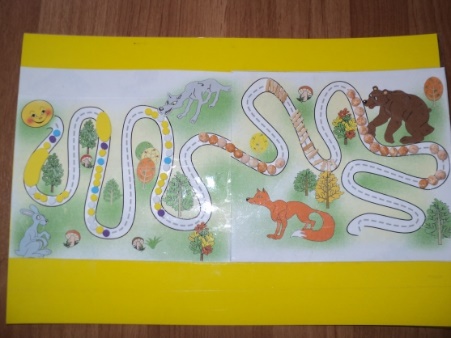 Графическое изображение спирали. Используется также, метод пения гласного звука на выдохе. "Улитка" (рис, шпагат)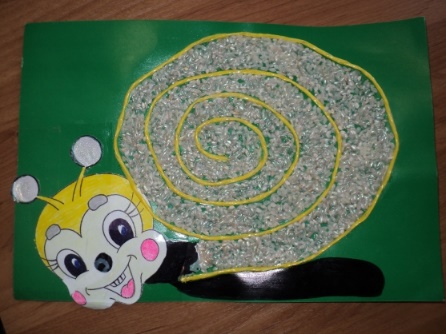 Для дутья  предлагаем следующее: "Футбол"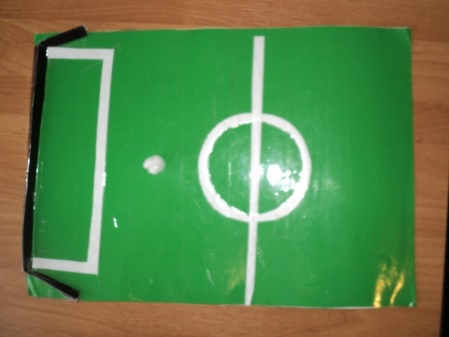 "Снежки с бабой Ягой", та часть где изображена баба Яга ставится вертикально. Дети дуют на ватку-"снежок", который скатывается к ним обратно.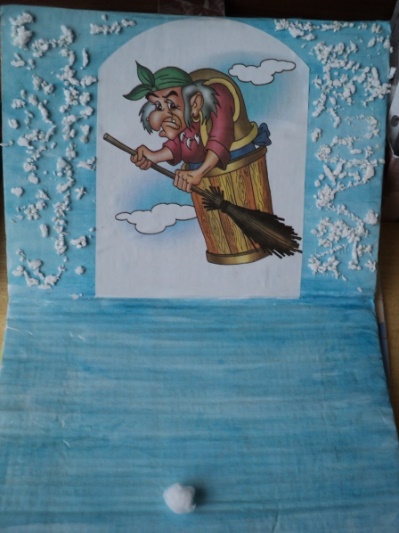       Не для кого не секрет, что речевое дыхание - это основа красивой и правильной речи. Именно речевое дыхание обеспечивает правильное звукообразование, создаёт условия для формирования нормального темпа и ритма речи. Цель дыхательных упражнений – увеличить объём дыхания, нормализовать его ритм, выработать плавный, экономный выдох. В связи с этим, особую значимость стали придавать дыхательной гимнастике.      Малыши ещё не умеют рационально использовать выдох, речь на вдохе, что отрицательно влияет на развитие речи. Дети, имеющие ослабленный вдох и выдох, как правило, говорят тихо.     Формирование речевого дыхания предполагает выработку воздушной струи. Выработка воздушной струи считается одним из необходимых и значимых условий постановки звуков: звуки произносятся в фазе выдоха.Задачи:-способствовать увеличению объёма дыхания;-развивать умение выполнять плавный длительный выдох, направлять струю воздуха в нужном направлении;-активизировать работу мышц губ."Бабочки"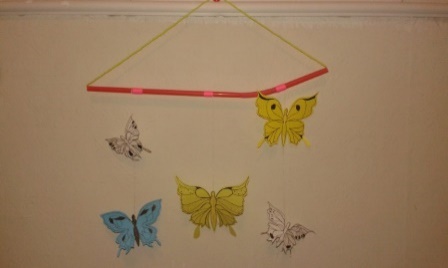 Цель: Развитие длительного непрерывного ротового выдоха; активизация губных мышц.Оборудование: Трубочки для сока, нитки, разноцветные бабочки.Ход игры: Посмотри, какие красивые бабочки прилетели к нам. Они долго летали и устали. Давай поможем им вновь взлететь! Для этого необходимо правильно на них подуть: вдох через нос, губы трубочкой, щёки не надуваем!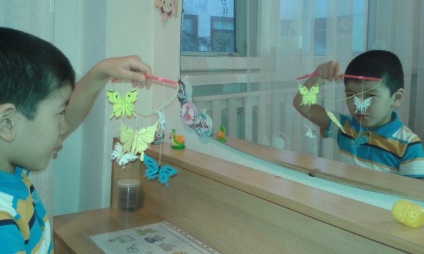  "Осенние листочки"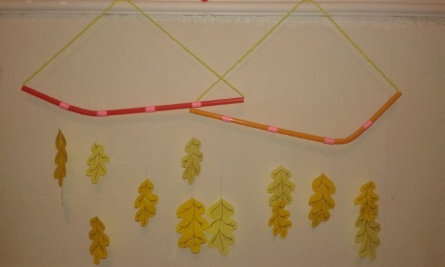 Цель: Развитие длительного непрерывного ротового выдоха; активизация губных мышц.Оборудование: Трубочки для сока, нитки, листочки.Ход игры: Наступила осень, часто дует ветер и колышет листочки на деревьях. Давай покажем, как колышутся листочки на ветке: вдох через нос, губы трубочкой, щёки не надуваем!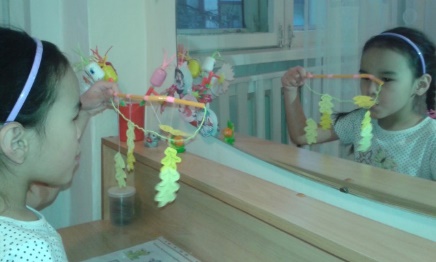  "Дождик"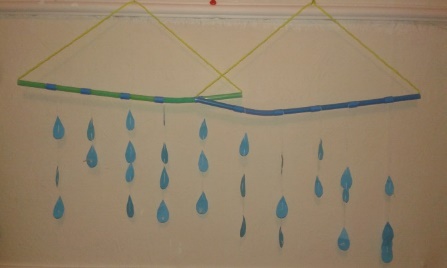 Цель: Развитие длительного непрерывного ротового выдоха; активизация губных мышц.Оборудование: Трубочки для сока, нитки, капельки.Ход игры: На улице ярко светило солнце, радовало нас теплыми лучами, но вдруг пошёл сильный дождь. Давай его прогоним! Вдох через нос, губы трубочкой, щёки не надуваем!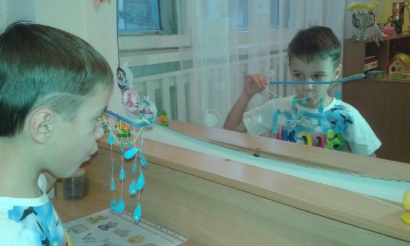  "Ветер, ветерок"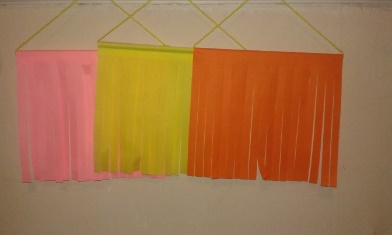 Цель: Развитие длительного непрерывного ротового выдоха; активизация губных мышц.Оборудование: Трубочки для сока, нитки, цветная бумага, разрезанная на полоски.Ход игры: Вдох через нос, губы трубочкой, щёки не надуваем!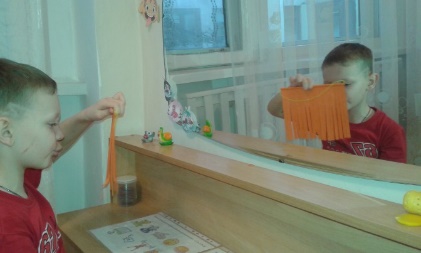 5."Весёлые человечки"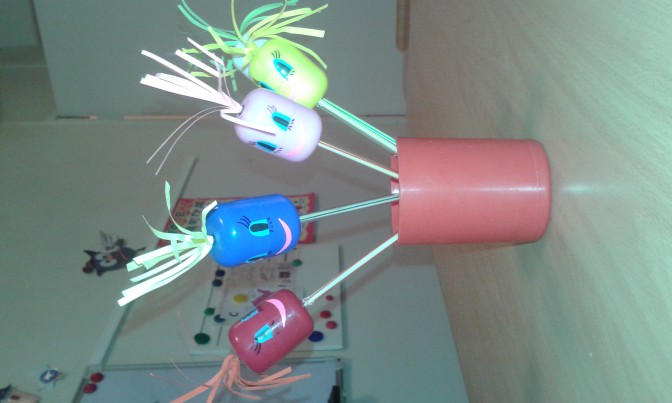 Цель: Развитие длительного непрерывного ротового выдоха; активизация губных мышц.Оборудование: Трубочки для сока, яйца от киндер-сюрприза разных цветов, цветная бумага (для оформления причёсок, самоклеящаяся бумага (для оформления глаз, рта).Ход игры: Посмотри, какие весёлые человечки пришли к нам и какие забавные у них причёски. Давай на них подуем: вдох через нос, губы трубочкой, щёки не надуваем!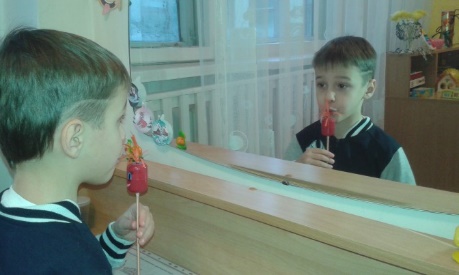  "Сдуй снежинку с варежки"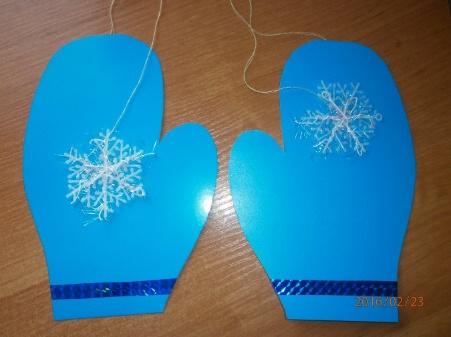 "Сдуй листочки с тарелочки"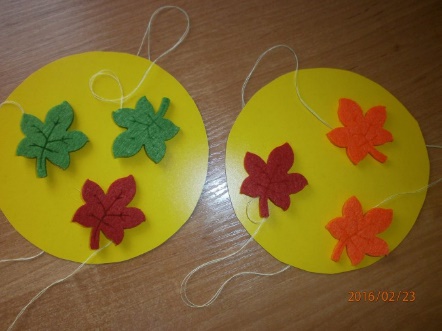  "Посади бабочку на цветок"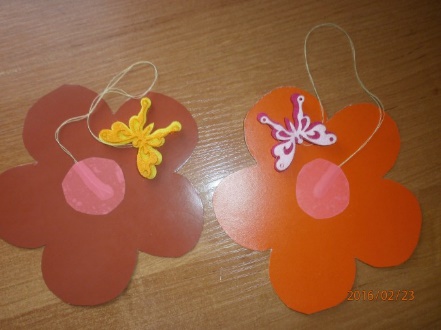  "Накорми Кроша ягодками"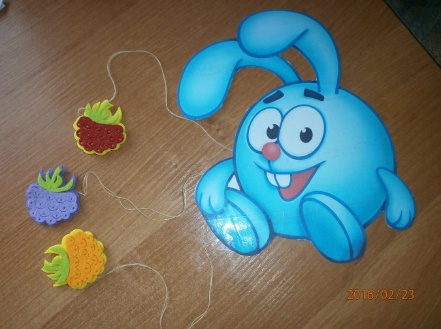  "Помоги лягушонку добраться до листочка"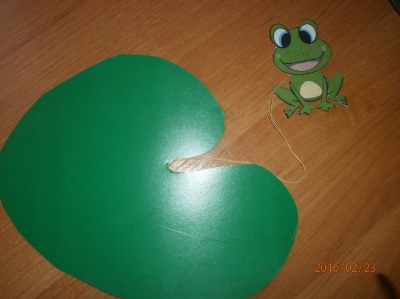 «Снежная вьюга в бутылке»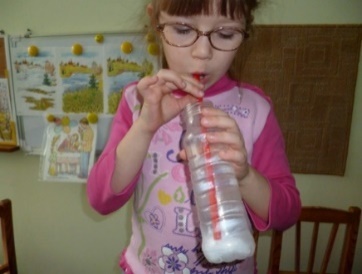 